Vorbasse Seniorer har foredrag med Inge Nybro Laugesen i Sognehuset, Kirkegade 19, Vorbasse tirsdag den 24. okt. Kl. 14.00.  Hun fortæller om sin bog: ”Frk. Mortensen sygeplejerske i Ribe 1955-58”. Høreforeningen er indbudt.                       Entre inkl. kaffe og kage 30 kr. Ingen tilmelding.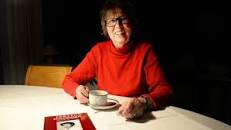 Inge Laugesen, Brørup, har tidligere skrevet flere historiske artikler til årbøger. Nu har hun      udgivet sin første bog, nemlig om sine tre år som sygeplejeelev på Ribe Sygehus. Hendes mor var sygeplejerske og hendes datter er sygeplejerske, så det må ligge i generne. Den 86-årige, pensionerede sygeplejerske Inge Nybro Laugesen, Brørup, har samlet sine erindringer fra læreårene i en ny bog. Det er både munter og interessant læsning fra en tid, hvor alting forandrede sig - både friheden og sygeplejen. Det var slut med, at sygeplejerskerne viede hele deres liv til plejen og forblev frøken Sygeplejerske hele livet. De ville vies til deres kærester, og blive fru Sygeplejerske og have et liv ved siden af kaldet.Der er skrivetolkning og teleslyngeanlæg.Yderligere oplysninger får man ved Kristian mail: karinogkristian@gmail.com Med venlig hilsenBillund Høreforening.